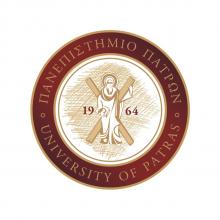 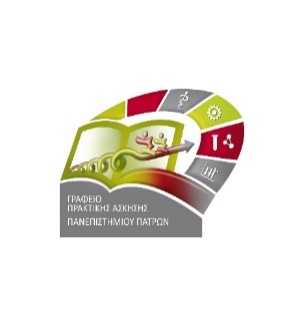 ΠΑΝΕΠΙΣΤΗΜΙΟ ΠΑΤΡΩΝΤΜΗΜΑ ΔΙΟΙΚΗΣΗΣ ΕΠΙΧΕΙΡΗΣΕΩΝΠΡΟΓΡΑΜΜΑ ΠΡΑΚΤΙΚΗΣ ΑΣΚΗΣΗΣΕπιστημονικός Υπεύθυνος: Βασίλειος Βουτσινάς, Καθηγητήςvutsinas@upatras.gr, misbilab@upatras.gr Πάτρα 14/05/2019ΑΝΑΚΟΙΝΩΣΗΤα έντυπα που αφορούν την ΕΝΑΡΞΗ ΠΡΑΚΤΙΚΗΣ ΑΣΚΗΣΗ, θα τα βρείτε στον ιστότοπο του Γραφείου Πρακτικής Άσκησης του Πανεπιστημίου Πατρών (https://praktiki.upatras.gr/node/312). Σε περίπτωση που επιλεγείτε να συμμετάσχετε στο πρόγραμμα της Πρακτικής Άσκησης, το ακαδημαϊκό έτος 2018-2019, θα πρέπει να ετοιμάσετε και να προσκομίσετε τα εξής έγγραφα: 1) Συμφωνητικό για Πρακτική Άσκηση (εκτυπωμένο εμπρός-πίσω, σε 4 αντίτυπα)Θα έχετε να συμπληρώσετε:το γ (τα στοιχεία του Επιστ. Υπευθύνου), το δ (τα δικά σας στοιχεία), το 1 (από 01/07/2019 έως και 31/08/2019) και το 6 (500€).Ο φορέας στον οποίο θα υλοποιήσετε την Πρακτική Άσκηση θα έχει συμπληρώσει τα στοιχεία του, στο β.Θα έχετε υπογράψει και τα 4 αντίτυπα (πρωτότυπες υπογραφές).Θα έχει υπογράψει και σφραγίσει ο φορέας και τα 4 αντίτυπα (πρωτότυπες υπογραφές και σφραγίδες).2) Έντυπο ΑΤΛΑΣΘα έχετε συμπληρώσειτον κωδικό θέσης,τα στοιχεία ασκούμενου φοιτητή,τα στοιχεία της επιχείρησης καιτα στοιχεία θέσης της Πρακτικής Άσκησης.3) Έντυπο ΣΤΟΙΧΕΙΑ ΔΙΚΑΙΟΥΧΟΥΣυμπληρωμένο και υπογεγραμμένο.4) Βεβαίωση ΑΣΦΑΛΙΣΤΙΚΗΣ ΙΚΑΝΟΤΗΤΑΣ (https://www.atlas.gov.gr/ATLAS/Pages/Home.aspx )5) Φωτοτυπία της 1ης σελίδα του βιβλιαρίου τραπέζης, στο οποίο ο δικαιούχος (φοιτητής) να είναι 1ο όνομα.6) Φωτοτυπία της έκδοσης Αριθμού Μητρώου Ασφαλισμένου ΙΚΑ (ΑΜΑ ΙΚΑ)*Για πληροφορίες, παρακαλείστε να στέλνετε μήνυμα στο misbilab@upatras.gr.